”I shop with my Daddy” track script.We drive to the store.I open the door.We take a cart.And now we start.We take carrots.We take cherries.We take milk.We take berries.I take milk.My Dad takes cheese.Can we get some cookies, please?Daddy says: - Not today.So I put them away.We take chicken.We take meat.We take fish.I want a treat.Daddy says: - Not today.So I put it away.I take corn.My Dad takes peas.Can we get some candy, please?Daddy says: - Not today.So I put it away.We take beans, and rice, and spaghetti.We take bread and we are ready.It is time for us to pay.We pack our bags.Good-bye! -we say.One more thing - And we’re on our way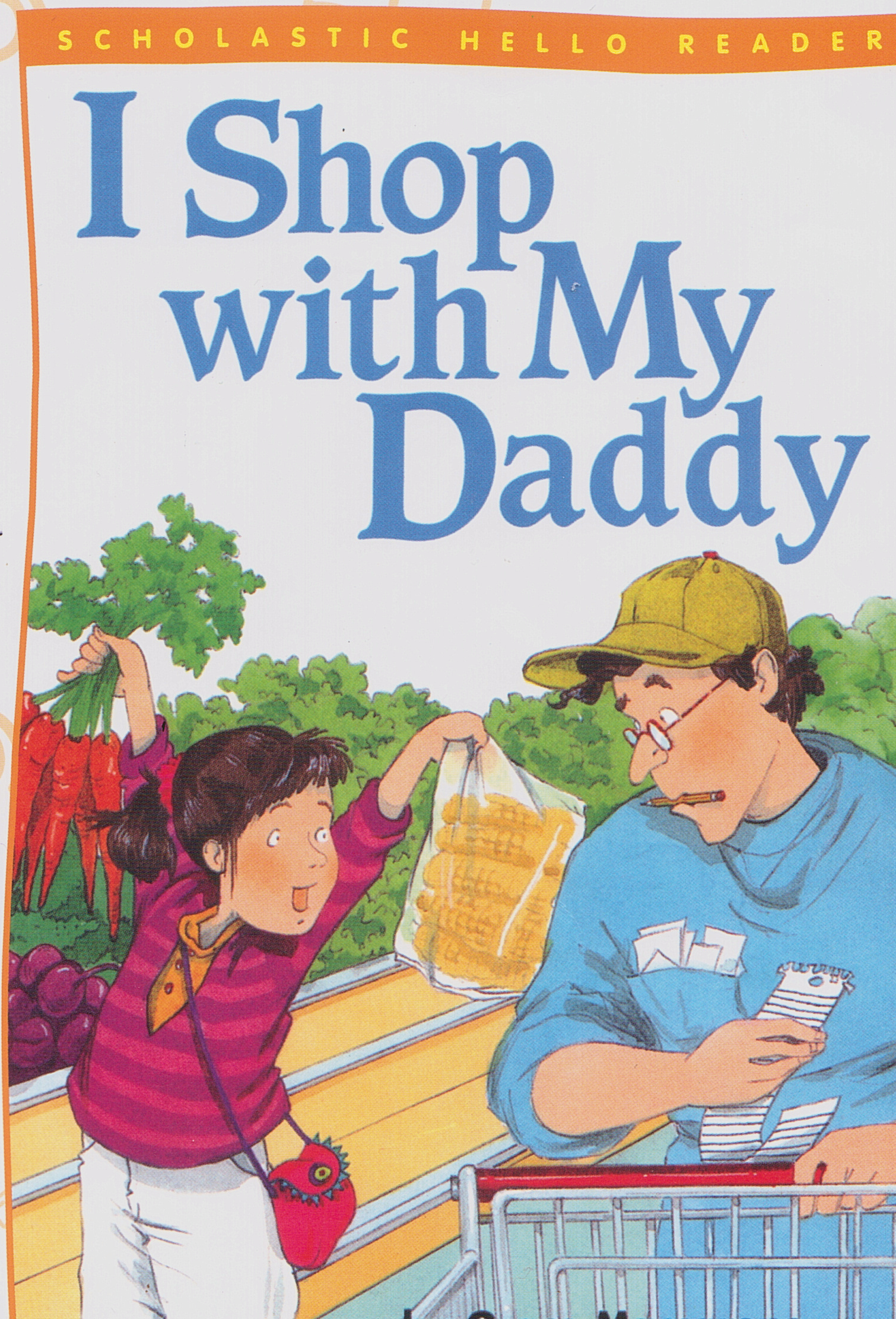 TITLEShopping for FoodShopping for FoodShopping for FoodShopping for FoodShopping for FoodShopping for FoodShopping for FoodINSTRUCTORINSTRUCTORINSTRUCTORINSTRUCTORSs’ LEVELAGE GROUPNo of SsLENGTHElena ShmidtElena ShmidtElena ShmidtElena ShmidtElementary7y.o.12-1650 min.MATERIALSMATERIALSMATERIALSMATERIALSMATERIALSMATERIALSMATERIALSMATERIALSRealia: shopping bagsAudio recorded text (USB file/CD)8 color copies [or one A3 color copy] of “I shop with my Dad” cover (or a similar picture)Flashcards4 number cards with numbers 1 to 416 worksheetsBoard & markersRealia: shopping bagsAudio recorded text (USB file/CD)8 color copies [or one A3 color copy] of “I shop with my Dad” cover (or a similar picture)Flashcards4 number cards with numbers 1 to 416 worksheetsBoard & markersRealia: shopping bagsAudio recorded text (USB file/CD)8 color copies [or one A3 color copy] of “I shop with my Dad” cover (or a similar picture)Flashcards4 number cards with numbers 1 to 416 worksheetsBoard & markersRealia: shopping bagsAudio recorded text (USB file/CD)8 color copies [or one A3 color copy] of “I shop with my Dad” cover (or a similar picture)Flashcards4 number cards with numbers 1 to 416 worksheetsBoard & markersRealia: shopping bagsAudio recorded text (USB file/CD)8 color copies [or one A3 color copy] of “I shop with my Dad” cover (or a similar picture)Flashcards4 number cards with numbers 1 to 416 worksheetsBoard & markersRealia: shopping bagsAudio recorded text (USB file/CD)8 color copies [or one A3 color copy] of “I shop with my Dad” cover (or a similar picture)Flashcards4 number cards with numbers 1 to 416 worksheetsBoard & markersRealia: shopping bagsAudio recorded text (USB file/CD)8 color copies [or one A3 color copy] of “I shop with my Dad” cover (or a similar picture)Flashcards4 number cards with numbers 1 to 416 worksheetsBoard & markersRealia: shopping bagsAudio recorded text (USB file/CD)8 color copies [or one A3 color copy] of “I shop with my Dad” cover (or a similar picture)Flashcards4 number cards with numbers 1 to 416 worksheetsBoard & markersAIMS 1.AIMS 1.To learn vocabulary for grocery shopping by listening to a recorded text and completing a check-list worksheet.To learn vocabulary for grocery shopping by listening to a recorded text and completing a check-list worksheet.To learn vocabulary for grocery shopping by listening to a recorded text and completing a check-list worksheet.To learn vocabulary for grocery shopping by listening to a recorded text and completing a check-list worksheet.To learn vocabulary for grocery shopping by listening to a recorded text and completing a check-list worksheet.To learn vocabulary for grocery shopping by listening to a recorded text and completing a check-list worksheet.2.2.Students will practice to pronounce, read and scan for new vocabulary and  use it to construct full sentences through fun learning activities. Students will practice to pronounce, read and scan for new vocabulary and  use it to construct full sentences through fun learning activities. Students will practice to pronounce, read and scan for new vocabulary and  use it to construct full sentences through fun learning activities. Students will practice to pronounce, read and scan for new vocabulary and  use it to construct full sentences through fun learning activities. Students will practice to pronounce, read and scan for new vocabulary and  use it to construct full sentences through fun learning activities. Students will practice to pronounce, read and scan for new vocabulary and  use it to construct full sentences through fun learning activities. 3.3.Students will practice and use Present Tense verb forms and distinguish between 1st and 3rd person verb forms.Students will practice and use Present Tense verb forms and distinguish between 1st and 3rd person verb forms.Students will practice and use Present Tense verb forms and distinguish between 1st and 3rd person verb forms.Students will practice and use Present Tense verb forms and distinguish between 1st and 3rd person verb forms.Students will practice and use Present Tense verb forms and distinguish between 1st and 3rd person verb forms.Students will practice and use Present Tense verb forms and distinguish between 1st and 3rd person verb forms.LANGUAGE SKILLSLANGUAGE SKILLSLANGUAGE SKILLSLANGUAGE SKILLSLANGUAGE SKILLSLANGUAGE SKILLSLANGUAGE SKILLSLANGUAGE SKILLSListeningListeningListeningRecorded text; teacher’s questions and instructions; partner’s questions and answers. Recorded text; teacher’s questions and instructions; partner’s questions and answers. Recorded text; teacher’s questions and instructions; partner’s questions and answers. Recorded text; teacher’s questions and instructions; partner’s questions and answers. Recorded text; teacher’s questions and instructions; partner’s questions and answers. SpeakingSpeakingSpeakingVocabulary pronunciation; answering teacher’s and partner’s questions; asking questions.Vocabulary pronunciation; answering teacher’s and partner’s questions; asking questions.Vocabulary pronunciation; answering teacher’s and partner’s questions; asking questions.Vocabulary pronunciation; answering teacher’s and partner’s questions; asking questions.Vocabulary pronunciation; answering teacher’s and partner’s questions; asking questions.ReadingReadingReadingVocabulary presented in the form a shopping list; vocabulary on flashcards.Vocabulary presented in the form a shopping list; vocabulary on flashcards.Vocabulary presented in the form a shopping list; vocabulary on flashcards.Vocabulary presented in the form a shopping list; vocabulary on flashcards.Vocabulary presented in the form a shopping list; vocabulary on flashcards.WritingWritingWritingLesson’s vocabulary . Taking notes.Lesson’s vocabulary . Taking notes.Lesson’s vocabulary . Taking notes.Lesson’s vocabulary . Taking notes.Lesson’s vocabulary . Taking notes.LANGUAGE SYSTEMSLANGUAGE SYSTEMSLANGUAGE SYSTEMSLANGUAGE SYSTEMSLANGUAGE SYSTEMSLANGUAGE SYSTEMSLANGUAGE SYSTEMSLANGUAGE SYSTEMSPhonologyPhonologyPhonologyFinal [s] and [z] sounds in plural of nouns, [s] in Present Tense 3rd person form.Final [s] and [z] sounds in plural of nouns, [s] in Present Tense 3rd person form.Final [s] and [z] sounds in plural of nouns, [s] in Present Tense 3rd person form.Final [s] and [z] sounds in plural of nouns, [s] in Present Tense 3rd person form.Final [s] and [z] sounds in plural of nouns, [s] in Present Tense 3rd person form.LexisLexisLexisVocabulary related to topic “Shopping for Food [Grocery Shopping]”. Vocabulary related to topic “Shopping for Food [Grocery Shopping]”. Vocabulary related to topic “Shopping for Food [Grocery Shopping]”. Vocabulary related to topic “Shopping for Food [Grocery Shopping]”. Vocabulary related to topic “Shopping for Food [Grocery Shopping]”. GrammarGrammarGrammarPresent Simple Tense; Enumeration. Present Simple Tense; Enumeration. Present Simple Tense; Enumeration. Present Simple Tense; Enumeration. Present Simple Tense; Enumeration. DiscourseDiscourseDiscourse Foods, Grocery Shopping  Foods, Grocery Shopping  Foods, Grocery Shopping  Foods, Grocery Shopping  Foods, Grocery Shopping FunctionsFunctionsFunctionsCreating and working with a shopping list. Creating and working with a shopping list. Creating and working with a shopping list. Creating and working with a shopping list. Creating and working with a shopping list. ASSUMPTIONSASSUMPTIONSASSUMPTIONSASSUMPTIONSASSUMPTIONSASSUMPTIONSASSUMPTIONSASSUMPTIONSStudents have previously studied topic “Shopping”, they know general topic-related vocabulary (shop, store, pay, bags, food etc.).Students are already familiar with many words for food (apples, milk, fish).Some of the new words will be easy to guess and identify because of the similarities in English and Korean pronunciation (cherries, spaghetti, chicken).Only few words from the list may prove to be unfamiliar to most students (beans, berries, peas, meat, corn)Students have previously studied topic “Shopping”, they know general topic-related vocabulary (shop, store, pay, bags, food etc.).Students are already familiar with many words for food (apples, milk, fish).Some of the new words will be easy to guess and identify because of the similarities in English and Korean pronunciation (cherries, spaghetti, chicken).Only few words from the list may prove to be unfamiliar to most students (beans, berries, peas, meat, corn)Students have previously studied topic “Shopping”, they know general topic-related vocabulary (shop, store, pay, bags, food etc.).Students are already familiar with many words for food (apples, milk, fish).Some of the new words will be easy to guess and identify because of the similarities in English and Korean pronunciation (cherries, spaghetti, chicken).Only few words from the list may prove to be unfamiliar to most students (beans, berries, peas, meat, corn)Students have previously studied topic “Shopping”, they know general topic-related vocabulary (shop, store, pay, bags, food etc.).Students are already familiar with many words for food (apples, milk, fish).Some of the new words will be easy to guess and identify because of the similarities in English and Korean pronunciation (cherries, spaghetti, chicken).Only few words from the list may prove to be unfamiliar to most students (beans, berries, peas, meat, corn)Students have previously studied topic “Shopping”, they know general topic-related vocabulary (shop, store, pay, bags, food etc.).Students are already familiar with many words for food (apples, milk, fish).Some of the new words will be easy to guess and identify because of the similarities in English and Korean pronunciation (cherries, spaghetti, chicken).Only few words from the list may prove to be unfamiliar to most students (beans, berries, peas, meat, corn)Students have previously studied topic “Shopping”, they know general topic-related vocabulary (shop, store, pay, bags, food etc.).Students are already familiar with many words for food (apples, milk, fish).Some of the new words will be easy to guess and identify because of the similarities in English and Korean pronunciation (cherries, spaghetti, chicken).Only few words from the list may prove to be unfamiliar to most students (beans, berries, peas, meat, corn)Students have previously studied topic “Shopping”, they know general topic-related vocabulary (shop, store, pay, bags, food etc.).Students are already familiar with many words for food (apples, milk, fish).Some of the new words will be easy to guess and identify because of the similarities in English and Korean pronunciation (cherries, spaghetti, chicken).Only few words from the list may prove to be unfamiliar to most students (beans, berries, peas, meat, corn)Students have previously studied topic “Shopping”, they know general topic-related vocabulary (shop, store, pay, bags, food etc.).Students are already familiar with many words for food (apples, milk, fish).Some of the new words will be easy to guess and identify because of the similarities in English and Korean pronunciation (cherries, spaghetti, chicken).Only few words from the list may prove to be unfamiliar to most students (beans, berries, peas, meat, corn)ANTICIPATED GRAMMATICAL ERRORS AND SOLUTIONSANTICIPATED GRAMMATICAL ERRORS AND SOLUTIONSANTICIPATED GRAMMATICAL ERRORS AND SOLUTIONSANTICIPATED GRAMMATICAL ERRORS AND SOLUTIONSANTICIPATED GRAMMATICAL ERRORS AND SOLUTIONSANTICIPATED GRAMMATICAL ERRORS AND SOLUTIONSANTICIPATED GRAMMATICAL ERRORS AND SOLUTIONSANTICIPATED GRAMMATICAL ERRORS AND SOLUTIONSAlthough students are familiar with use of Present Simple Tense, and can distinguish the difference between 1st person and 3rd person forms of the verb, they may still often omit the final -“s” of the 3rd person forms. An unobtrusive correction will be offered by the teacher as hints (gestures/intonation).Although students are familiar with use of Present Simple Tense, and can distinguish the difference between 1st person and 3rd person forms of the verb, they may still often omit the final -“s” of the 3rd person forms. An unobtrusive correction will be offered by the teacher as hints (gestures/intonation).Although students are familiar with use of Present Simple Tense, and can distinguish the difference between 1st person and 3rd person forms of the verb, they may still often omit the final -“s” of the 3rd person forms. An unobtrusive correction will be offered by the teacher as hints (gestures/intonation).Although students are familiar with use of Present Simple Tense, and can distinguish the difference between 1st person and 3rd person forms of the verb, they may still often omit the final -“s” of the 3rd person forms. An unobtrusive correction will be offered by the teacher as hints (gestures/intonation).Although students are familiar with use of Present Simple Tense, and can distinguish the difference between 1st person and 3rd person forms of the verb, they may still often omit the final -“s” of the 3rd person forms. An unobtrusive correction will be offered by the teacher as hints (gestures/intonation).Although students are familiar with use of Present Simple Tense, and can distinguish the difference between 1st person and 3rd person forms of the verb, they may still often omit the final -“s” of the 3rd person forms. An unobtrusive correction will be offered by the teacher as hints (gestures/intonation).Although students are familiar with use of Present Simple Tense, and can distinguish the difference between 1st person and 3rd person forms of the verb, they may still often omit the final -“s” of the 3rd person forms. An unobtrusive correction will be offered by the teacher as hints (gestures/intonation).Although students are familiar with use of Present Simple Tense, and can distinguish the difference between 1st person and 3rd person forms of the verb, they may still often omit the final -“s” of the 3rd person forms. An unobtrusive correction will be offered by the teacher as hints (gestures/intonation).REFERENCESREFERENCESREFERENCESREFERENCESREFERENCESREFERENCESREFERENCESREFERENCES“I Shop with My Daddy”, Scholastic Hello Readers, lev.1, Moonjinmedia. (CD materials).“I Shop with My Daddy”, Scholastic Hello Readers, lev.1, Moonjinmedia. (CD materials).“I Shop with My Daddy”, Scholastic Hello Readers, lev.1, Moonjinmedia. (CD materials).“I Shop with My Daddy”, Scholastic Hello Readers, lev.1, Moonjinmedia. (CD materials).“I Shop with My Daddy”, Scholastic Hello Readers, lev.1, Moonjinmedia. (CD materials).“I Shop with My Daddy”, Scholastic Hello Readers, lev.1, Moonjinmedia. (CD materials).“I Shop with My Daddy”, Scholastic Hello Readers, lev.1, Moonjinmedia. (CD materials).“I Shop with My Daddy”, Scholastic Hello Readers, lev.1, Moonjinmedia. (CD materials).NOTESNOTESNOTESNOTESNOTESNOTESNOTESNOTESNOTESPlan B.no opportunity to play track from CD or USB: Teacher reads the text.Students can’t keep up with the speed of the track when listening for details during main listening activity: Teacher chunks the track (pause-play)Time left at the end of the class: Extra activity (Bingo game. each team is using the same 5-word shopping list which they wrote for the fun learning activity. Teacher invites Students to draw vocabulary flashcards from a bag and announce the word to the class. Winners get a token prize).Cut-off planMain listening activity takes too long: Reduce the third time listening. Instead of listening to the whole track, the students listen to the teacher reading two particular verses from the script.No time to finish the “Shopping” Fun Learning Activity: Teacher does not ask the team to read the list and tell the number of the shops. Instead, the teacher makes a quick check herself and announces the winner (first team to get all the numbers right)SOS lesson plan Story-based role play [Ex.: a short version of “The Enormous Turnip” story]Materials and preparation:whiteboard, markers, clean sheets of paper for notes and drawing, crayons if available, goodie bag (or any kind of material reward, like stickers). Pocedure:Lead-in (Teacher draws a picture of a turnip and elicit vocal from student to give them an idea what kind of vegetable it is).Teacher presents the story as vividly as possible.CCQ: Teacher asks questions to establish the plot and main characters. Teacher explicates the word enormous and elicits synonyms from students.Generating vocab: Teacher elicits from students to get 6-8 possible characters for the story (equal to the number of students.) Ex.: Mom, Dad, Teacher, Policeman, Doctor, Elephant, Mouse etc. Teacher invites students to write these words on the whiteboard. Distributing roles: names of characters from the original story plus new names, written on pieces of paper - for lottery. Students pull names from bag.The whole class takes part in the role play, starting with the Teacher. Each student has to repeat the motif phrase from the text to call to the next participant:The [character name] called to the [next character name]: “Help me pull up this enormous turnip, he/she said.”Then the whole class repeats:They pulled, and they pulled, but they couldn’t pull it up. 7.  When the last student joins in, the Teacher allows the “turnip” to “pop”. Students would be exited to know that the “turnip” is actually a goodie bag with things to share as a reward (a treat, f.ex. some crackers, or just a selection go stickers).8.  Teacher offers the Students to draw 2 comic-like pictures with  2 or 3 characters they liked most and write down the depicted characters' names, as well as a capturing for each one:“They pulled, and they pulled, but they couldn’t pull it up”or“Up popped the enormous turnip”							NOTESPlan B.no opportunity to play track from CD or USB: Teacher reads the text.Students can’t keep up with the speed of the track when listening for details during main listening activity: Teacher chunks the track (pause-play)Time left at the end of the class: Extra activity (Bingo game. each team is using the same 5-word shopping list which they wrote for the fun learning activity. Teacher invites Students to draw vocabulary flashcards from a bag and announce the word to the class. Winners get a token prize).Cut-off planMain listening activity takes too long: Reduce the third time listening. Instead of listening to the whole track, the students listen to the teacher reading two particular verses from the script.No time to finish the “Shopping” Fun Learning Activity: Teacher does not ask the team to read the list and tell the number of the shops. Instead, the teacher makes a quick check herself and announces the winner (first team to get all the numbers right)SOS lesson plan Story-based role play [Ex.: a short version of “The Enormous Turnip” story]Materials and preparation:whiteboard, markers, clean sheets of paper for notes and drawing, crayons if available, goodie bag (or any kind of material reward, like stickers). Pocedure:Lead-in (Teacher draws a picture of a turnip and elicit vocal from student to give them an idea what kind of vegetable it is).Teacher presents the story as vividly as possible.CCQ: Teacher asks questions to establish the plot and main characters. Teacher explicates the word enormous and elicits synonyms from students.Generating vocab: Teacher elicits from students to get 6-8 possible characters for the story (equal to the number of students.) Ex.: Mom, Dad, Teacher, Policeman, Doctor, Elephant, Mouse etc. Teacher invites students to write these words on the whiteboard. Distributing roles: names of characters from the original story plus new names, written on pieces of paper - for lottery. Students pull names from bag.The whole class takes part in the role play, starting with the Teacher. Each student has to repeat the motif phrase from the text to call to the next participant:The [character name] called to the [next character name]: “Help me pull up this enormous turnip, he/she said.”Then the whole class repeats:They pulled, and they pulled, but they couldn’t pull it up. 7.  When the last student joins in, the Teacher allows the “turnip” to “pop”. Students would be exited to know that the “turnip” is actually a goodie bag with things to share as a reward (a treat, f.ex. some crackers, or just a selection go stickers).8.  Teacher offers the Students to draw 2 comic-like pictures with  2 or 3 characters they liked most and write down the depicted characters' names, as well as a capturing for each one:“They pulled, and they pulled, but they couldn’t pull it up”or“Up popped the enormous turnip”							NOTESPlan B.no opportunity to play track from CD or USB: Teacher reads the text.Students can’t keep up with the speed of the track when listening for details during main listening activity: Teacher chunks the track (pause-play)Time left at the end of the class: Extra activity (Bingo game. each team is using the same 5-word shopping list which they wrote for the fun learning activity. Teacher invites Students to draw vocabulary flashcards from a bag and announce the word to the class. Winners get a token prize).Cut-off planMain listening activity takes too long: Reduce the third time listening. Instead of listening to the whole track, the students listen to the teacher reading two particular verses from the script.No time to finish the “Shopping” Fun Learning Activity: Teacher does not ask the team to read the list and tell the number of the shops. Instead, the teacher makes a quick check herself and announces the winner (first team to get all the numbers right)SOS lesson plan Story-based role play [Ex.: a short version of “The Enormous Turnip” story]Materials and preparation:whiteboard, markers, clean sheets of paper for notes and drawing, crayons if available, goodie bag (or any kind of material reward, like stickers). Pocedure:Lead-in (Teacher draws a picture of a turnip and elicit vocal from student to give them an idea what kind of vegetable it is).Teacher presents the story as vividly as possible.CCQ: Teacher asks questions to establish the plot and main characters. Teacher explicates the word enormous and elicits synonyms from students.Generating vocab: Teacher elicits from students to get 6-8 possible characters for the story (equal to the number of students.) Ex.: Mom, Dad, Teacher, Policeman, Doctor, Elephant, Mouse etc. Teacher invites students to write these words on the whiteboard. Distributing roles: names of characters from the original story plus new names, written on pieces of paper - for lottery. Students pull names from bag.The whole class takes part in the role play, starting with the Teacher. Each student has to repeat the motif phrase from the text to call to the next participant:The [character name] called to the [next character name]: “Help me pull up this enormous turnip, he/she said.”Then the whole class repeats:They pulled, and they pulled, but they couldn’t pull it up. 7.  When the last student joins in, the Teacher allows the “turnip” to “pop”. Students would be exited to know that the “turnip” is actually a goodie bag with things to share as a reward (a treat, f.ex. some crackers, or just a selection go stickers).8.  Teacher offers the Students to draw 2 comic-like pictures with  2 or 3 characters they liked most and write down the depicted characters' names, as well as a capturing for each one:“They pulled, and they pulled, but they couldn’t pull it up”or“Up popped the enormous turnip”							NOTESPlan B.no opportunity to play track from CD or USB: Teacher reads the text.Students can’t keep up with the speed of the track when listening for details during main listening activity: Teacher chunks the track (pause-play)Time left at the end of the class: Extra activity (Bingo game. each team is using the same 5-word shopping list which they wrote for the fun learning activity. Teacher invites Students to draw vocabulary flashcards from a bag and announce the word to the class. Winners get a token prize).Cut-off planMain listening activity takes too long: Reduce the third time listening. Instead of listening to the whole track, the students listen to the teacher reading two particular verses from the script.No time to finish the “Shopping” Fun Learning Activity: Teacher does not ask the team to read the list and tell the number of the shops. Instead, the teacher makes a quick check herself and announces the winner (first team to get all the numbers right)SOS lesson plan Story-based role play [Ex.: a short version of “The Enormous Turnip” story]Materials and preparation:whiteboard, markers, clean sheets of paper for notes and drawing, crayons if available, goodie bag (or any kind of material reward, like stickers). Pocedure:Lead-in (Teacher draws a picture of a turnip and elicit vocal from student to give them an idea what kind of vegetable it is).Teacher presents the story as vividly as possible.CCQ: Teacher asks questions to establish the plot and main characters. Teacher explicates the word enormous and elicits synonyms from students.Generating vocab: Teacher elicits from students to get 6-8 possible characters for the story (equal to the number of students.) Ex.: Mom, Dad, Teacher, Policeman, Doctor, Elephant, Mouse etc. Teacher invites students to write these words on the whiteboard. Distributing roles: names of characters from the original story plus new names, written on pieces of paper - for lottery. Students pull names from bag.The whole class takes part in the role play, starting with the Teacher. Each student has to repeat the motif phrase from the text to call to the next participant:The [character name] called to the [next character name]: “Help me pull up this enormous turnip, he/she said.”Then the whole class repeats:They pulled, and they pulled, but they couldn’t pull it up. 7.  When the last student joins in, the Teacher allows the “turnip” to “pop”. Students would be exited to know that the “turnip” is actually a goodie bag with things to share as a reward (a treat, f.ex. some crackers, or just a selection go stickers).8.  Teacher offers the Students to draw 2 comic-like pictures with  2 or 3 characters they liked most and write down the depicted characters' names, as well as a capturing for each one:“They pulled, and they pulled, but they couldn’t pull it up”or“Up popped the enormous turnip”							NOTESPlan B.no opportunity to play track from CD or USB: Teacher reads the text.Students can’t keep up with the speed of the track when listening for details during main listening activity: Teacher chunks the track (pause-play)Time left at the end of the class: Extra activity (Bingo game. each team is using the same 5-word shopping list which they wrote for the fun learning activity. Teacher invites Students to draw vocabulary flashcards from a bag and announce the word to the class. Winners get a token prize).Cut-off planMain listening activity takes too long: Reduce the third time listening. Instead of listening to the whole track, the students listen to the teacher reading two particular verses from the script.No time to finish the “Shopping” Fun Learning Activity: Teacher does not ask the team to read the list and tell the number of the shops. Instead, the teacher makes a quick check herself and announces the winner (first team to get all the numbers right)SOS lesson plan Story-based role play [Ex.: a short version of “The Enormous Turnip” story]Materials and preparation:whiteboard, markers, clean sheets of paper for notes and drawing, crayons if available, goodie bag (or any kind of material reward, like stickers). Pocedure:Lead-in (Teacher draws a picture of a turnip and elicit vocal from student to give them an idea what kind of vegetable it is).Teacher presents the story as vividly as possible.CCQ: Teacher asks questions to establish the plot and main characters. Teacher explicates the word enormous and elicits synonyms from students.Generating vocab: Teacher elicits from students to get 6-8 possible characters for the story (equal to the number of students.) Ex.: Mom, Dad, Teacher, Policeman, Doctor, Elephant, Mouse etc. Teacher invites students to write these words on the whiteboard. Distributing roles: names of characters from the original story plus new names, written on pieces of paper - for lottery. Students pull names from bag.The whole class takes part in the role play, starting with the Teacher. Each student has to repeat the motif phrase from the text to call to the next participant:The [character name] called to the [next character name]: “Help me pull up this enormous turnip, he/she said.”Then the whole class repeats:They pulled, and they pulled, but they couldn’t pull it up. 7.  When the last student joins in, the Teacher allows the “turnip” to “pop”. Students would be exited to know that the “turnip” is actually a goodie bag with things to share as a reward (a treat, f.ex. some crackers, or just a selection go stickers).8.  Teacher offers the Students to draw 2 comic-like pictures with  2 or 3 characters they liked most and write down the depicted characters' names, as well as a capturing for each one:“They pulled, and they pulled, but they couldn’t pull it up”or“Up popped the enormous turnip”							NOTESPlan B.no opportunity to play track from CD or USB: Teacher reads the text.Students can’t keep up with the speed of the track when listening for details during main listening activity: Teacher chunks the track (pause-play)Time left at the end of the class: Extra activity (Bingo game. each team is using the same 5-word shopping list which they wrote for the fun learning activity. Teacher invites Students to draw vocabulary flashcards from a bag and announce the word to the class. Winners get a token prize).Cut-off planMain listening activity takes too long: Reduce the third time listening. Instead of listening to the whole track, the students listen to the teacher reading two particular verses from the script.No time to finish the “Shopping” Fun Learning Activity: Teacher does not ask the team to read the list and tell the number of the shops. Instead, the teacher makes a quick check herself and announces the winner (first team to get all the numbers right)SOS lesson plan Story-based role play [Ex.: a short version of “The Enormous Turnip” story]Materials and preparation:whiteboard, markers, clean sheets of paper for notes and drawing, crayons if available, goodie bag (or any kind of material reward, like stickers). Pocedure:Lead-in (Teacher draws a picture of a turnip and elicit vocal from student to give them an idea what kind of vegetable it is).Teacher presents the story as vividly as possible.CCQ: Teacher asks questions to establish the plot and main characters. Teacher explicates the word enormous and elicits synonyms from students.Generating vocab: Teacher elicits from students to get 6-8 possible characters for the story (equal to the number of students.) Ex.: Mom, Dad, Teacher, Policeman, Doctor, Elephant, Mouse etc. Teacher invites students to write these words on the whiteboard. Distributing roles: names of characters from the original story plus new names, written on pieces of paper - for lottery. Students pull names from bag.The whole class takes part in the role play, starting with the Teacher. Each student has to repeat the motif phrase from the text to call to the next participant:The [character name] called to the [next character name]: “Help me pull up this enormous turnip, he/she said.”Then the whole class repeats:They pulled, and they pulled, but they couldn’t pull it up. 7.  When the last student joins in, the Teacher allows the “turnip” to “pop”. Students would be exited to know that the “turnip” is actually a goodie bag with things to share as a reward (a treat, f.ex. some crackers, or just a selection go stickers).8.  Teacher offers the Students to draw 2 comic-like pictures with  2 or 3 characters they liked most and write down the depicted characters' names, as well as a capturing for each one:“They pulled, and they pulled, but they couldn’t pull it up”or“Up popped the enormous turnip”							NOTESPlan B.no opportunity to play track from CD or USB: Teacher reads the text.Students can’t keep up with the speed of the track when listening for details during main listening activity: Teacher chunks the track (pause-play)Time left at the end of the class: Extra activity (Bingo game. each team is using the same 5-word shopping list which they wrote for the fun learning activity. Teacher invites Students to draw vocabulary flashcards from a bag and announce the word to the class. Winners get a token prize).Cut-off planMain listening activity takes too long: Reduce the third time listening. Instead of listening to the whole track, the students listen to the teacher reading two particular verses from the script.No time to finish the “Shopping” Fun Learning Activity: Teacher does not ask the team to read the list and tell the number of the shops. Instead, the teacher makes a quick check herself and announces the winner (first team to get all the numbers right)SOS lesson plan Story-based role play [Ex.: a short version of “The Enormous Turnip” story]Materials and preparation:whiteboard, markers, clean sheets of paper for notes and drawing, crayons if available, goodie bag (or any kind of material reward, like stickers). Pocedure:Lead-in (Teacher draws a picture of a turnip and elicit vocal from student to give them an idea what kind of vegetable it is).Teacher presents the story as vividly as possible.CCQ: Teacher asks questions to establish the plot and main characters. Teacher explicates the word enormous and elicits synonyms from students.Generating vocab: Teacher elicits from students to get 6-8 possible characters for the story (equal to the number of students.) Ex.: Mom, Dad, Teacher, Policeman, Doctor, Elephant, Mouse etc. Teacher invites students to write these words on the whiteboard. Distributing roles: names of characters from the original story plus new names, written on pieces of paper - for lottery. Students pull names from bag.The whole class takes part in the role play, starting with the Teacher. Each student has to repeat the motif phrase from the text to call to the next participant:The [character name] called to the [next character name]: “Help me pull up this enormous turnip, he/she said.”Then the whole class repeats:They pulled, and they pulled, but they couldn’t pull it up. 7.  When the last student joins in, the Teacher allows the “turnip” to “pop”. Students would be exited to know that the “turnip” is actually a goodie bag with things to share as a reward (a treat, f.ex. some crackers, or just a selection go stickers).8.  Teacher offers the Students to draw 2 comic-like pictures with  2 or 3 characters they liked most and write down the depicted characters' names, as well as a capturing for each one:“They pulled, and they pulled, but they couldn’t pull it up”or“Up popped the enormous turnip”							NOTESPlan B.no opportunity to play track from CD or USB: Teacher reads the text.Students can’t keep up with the speed of the track when listening for details during main listening activity: Teacher chunks the track (pause-play)Time left at the end of the class: Extra activity (Bingo game. each team is using the same 5-word shopping list which they wrote for the fun learning activity. Teacher invites Students to draw vocabulary flashcards from a bag and announce the word to the class. Winners get a token prize).Cut-off planMain listening activity takes too long: Reduce the third time listening. Instead of listening to the whole track, the students listen to the teacher reading two particular verses from the script.No time to finish the “Shopping” Fun Learning Activity: Teacher does not ask the team to read the list and tell the number of the shops. Instead, the teacher makes a quick check herself and announces the winner (first team to get all the numbers right)SOS lesson plan Story-based role play [Ex.: a short version of “The Enormous Turnip” story]Materials and preparation:whiteboard, markers, clean sheets of paper for notes and drawing, crayons if available, goodie bag (or any kind of material reward, like stickers). Pocedure:Lead-in (Teacher draws a picture of a turnip and elicit vocal from student to give them an idea what kind of vegetable it is).Teacher presents the story as vividly as possible.CCQ: Teacher asks questions to establish the plot and main characters. Teacher explicates the word enormous and elicits synonyms from students.Generating vocab: Teacher elicits from students to get 6-8 possible characters for the story (equal to the number of students.) Ex.: Mom, Dad, Teacher, Policeman, Doctor, Elephant, Mouse etc. Teacher invites students to write these words on the whiteboard. Distributing roles: names of characters from the original story plus new names, written on pieces of paper - for lottery. Students pull names from bag.The whole class takes part in the role play, starting with the Teacher. Each student has to repeat the motif phrase from the text to call to the next participant:The [character name] called to the [next character name]: “Help me pull up this enormous turnip, he/she said.”Then the whole class repeats:They pulled, and they pulled, but they couldn’t pull it up. 7.  When the last student joins in, the Teacher allows the “turnip” to “pop”. Students would be exited to know that the “turnip” is actually a goodie bag with things to share as a reward (a treat, f.ex. some crackers, or just a selection go stickers).8.  Teacher offers the Students to draw 2 comic-like pictures with  2 or 3 characters they liked most and write down the depicted characters' names, as well as a capturing for each one:“They pulled, and they pulled, but they couldn’t pull it up”or“Up popped the enormous turnip”							PRETASK TITLEPRETASK TITLEPRETASK TITLELead-inLead-inLead-inAIMSAIMSAIMSAIMSMATERIALSMATERIALSLink the new vocabulary and activities to the previously studied materialLink the new vocabulary and activities to the previously studied materialLink the new vocabulary and activities to the previously studied materialLink the new vocabulary and activities to the previously studied materialRealia: a few shopping bags, preferably from easily recognized megastoresRealia: a few shopping bags, preferably from easily recognized megastoresTIMESET UPSTUDENTSSTUDENTSSTUDENTSTEACHER3 minWhole classSupplying vocabulary (“shop”, “bags”, “shopping” etc.)Supplying vocabulary (“shop”, “bags”, “shopping” etc.)Supplying vocabulary (“shop”, “bags”, “shopping” etc.)Presenting realia (shopping bags) and eliciting vocabulary3 minWhole classAnswering Teacher’s questionsAnswering Teacher’s questionsAnswering Teacher’s questionsQuestions to the class about shopping (“Who likes shopping”, “Do you shop with your mom or your dad” etc.)NOTESNOTESNOTESNOTESNOTESNOTESSs can be invited to write words on the whiteboard. Ss can be invited to write words on the whiteboard. Ss can be invited to write words on the whiteboard. Ss can be invited to write words on the whiteboard. Ss can be invited to write words on the whiteboard. Ss can be invited to write words on the whiteboard. TASK PREPARATION TITLETASK PREPARATION TITLETASK PREPARATION TITLEWarmerWarmerWarmerAIMSAIMSAIMSAIMSMATERIALSMATERIALSElicit vocabulary from studentsTry to predict what the story is aboutElicit vocabulary from studentsTry to predict what the story is aboutElicit vocabulary from studentsTry to predict what the story is aboutElicit vocabulary from studentsTry to predict what the story is about- Whiteboard and markers- 8 A4 color photocopies of the “I shop with my Daddy” book cover (a copy per each pair of students) or one A3 size copy which the teacher can present to the whole class- Whiteboard and markers- 8 A4 color photocopies of the “I shop with my Daddy” book cover (a copy per each pair of students) or one A3 size copy which the teacher can present to the whole classTIMESET UPSTUDENTSSTUDENTSSTUDENTSTEACHER6 min.Whole classObserving the picture in front of them.Answering questions.Suggesting vocabulary.Observing the picture in front of them.Answering questions.Suggesting vocabulary.Observing the picture in front of them.Answering questions.Suggesting vocabulary.Presenting the picture of girl and dad in the store (see pic. attached)Asking CCQ, and eliciting words for food that one can find in the footsore. NOTESNOTESNOTESNOTESNOTESNOTESWhen eliciting: writing down the elicited vocabulary on the whiteboard.When eliciting: writing down the elicited vocabulary on the whiteboard.When eliciting: writing down the elicited vocabulary on the whiteboard.When eliciting: writing down the elicited vocabulary on the whiteboard.When eliciting: writing down the elicited vocabulary on the whiteboard.When eliciting: writing down the elicited vocabulary on the whiteboard.TASK REALISATION TITLETASK REALISATION TITLETASK REALISATION TITLEMain listening activity Main listening activity Main listening activity AIMSAIMSAIMSAIMSMATERIALSMATERIALSlearning the vocabularypracticing read, pronounce, scan for the vocabularylearning the vocabularypracticing read, pronounce, scan for the vocabularylearning the vocabularypracticing read, pronounce, scan for the vocabularylearning the vocabularypracticing read, pronounce, scan for the vocabularyAudio recorded text 16 copies of shopping listflashcardsAudio recorded text 16 copies of shopping listflashcardsTIMESET UPSTUDENTSSTUDENTSSTUDENTSTEACHER22 min.whole classListen the track for the first time to get the general idea of the story Answer the questions.Listen the track for the first time to get the general idea of the story Answer the questions.Listen the track for the first time to get the general idea of the story Answer the questions.instructions before listening for the main idea.Plays the track.CCQ.Students take turns to read the words from the shopping list.Look at the flashcards presented by the teacher for each word. After the correct pronunciation and meaning have been established, the students repeat the word altogether. Students take turns to read the words from the shopping list.Look at the flashcards presented by the teacher for each word. After the correct pronunciation and meaning have been established, the students repeat the word altogether. Students take turns to read the words from the shopping list.Look at the flashcards presented by the teacher for each word. After the correct pronunciation and meaning have been established, the students repeat the word altogether. Offers to have a look at the shopping list (Presenting it as the shopping list which the girl and her Dad had when they went to the store). Teacher invites the students to read the words one by one, teacher supplies the Ss with the meaning using the flashcards.Listen to the track again, putting a tick sign next to the foods which girl and Dad do not take.Listen to the track again, putting a tick sign next to the foods which girl and Dad do not take.Listen to the track again, putting a tick sign next to the foods which girl and Dad do not take.Instructions before listening for detail (aim: listen for the words that are on the list, but which Daddy does not take).Plays the track.Take turns asking and answering questions (using the grammatical pattern suggested by the teacher) to compare their answers.Take turns asking and answering questions (using the grammatical pattern suggested by the teacher) to compare their answers.Take turns asking and answering questions (using the grammatical pattern suggested by the teacher) to compare their answers.Offers the Ss to compare their answers by asking each other questions in Pres. Simple (“Do they take carrots/cherries/milk?”)Listen for the third time to establish the right answers.Listen for the third time to establish the right answers.Listen for the third time to establish the right answers.Instructions before listening to check the answers.Plays the track for the third time. NOTESNOTESNOTESNOTESNOTESNOTESWords on the shopping list are the lesson’s vocabulary. Some can be familiar. The teacher must make sure students are able to read all the words and know their meaning before listening the track for the second time. Correct pronunciation is important.Words on the shopping list are the lesson’s vocabulary. Some can be familiar. The teacher must make sure students are able to read all the words and know their meaning before listening the track for the second time. Correct pronunciation is important.Words on the shopping list are the lesson’s vocabulary. Some can be familiar. The teacher must make sure students are able to read all the words and know their meaning before listening the track for the second time. Correct pronunciation is important.Words on the shopping list are the lesson’s vocabulary. Some can be familiar. The teacher must make sure students are able to read all the words and know their meaning before listening the track for the second time. Correct pronunciation is important.Words on the shopping list are the lesson’s vocabulary. Some can be familiar. The teacher must make sure students are able to read all the words and know their meaning before listening the track for the second time. Correct pronunciation is important.Words on the shopping list are the lesson’s vocabulary. Some can be familiar. The teacher must make sure students are able to read all the words and know their meaning before listening the track for the second time. Correct pronunciation is important.POST TASK TITLEPOST TASK TITLEPOST TASK TITLE“I shop with my partner” fun learning activity.“I shop with my partner” fun learning activity.“I shop with my partner” fun learning activity.AIMSAIMSAIMSAIMSMATERIALSMATERIALSStudents practice to write, read, and scan for the vocabulary by completing in a quest-like fun learning activity. They improve their team building skills by working in pairs.Students practice to write, read, and scan for the vocabulary by completing in a quest-like fun learning activity. They improve their team building skills by working in pairs.Students practice to write, read, and scan for the vocabulary by completing in a quest-like fun learning activity. They improve their team building skills by working in pairs.Students practice to write, read, and scan for the vocabulary by completing in a quest-like fun learning activity. They improve their team building skills by working in pairs.4 number cards with numbers 1 to 4flashcardspieces of paper to write on (students can use the other side of hand outs)Whiteboard and markers.4 number cards with numbers 1 to 4flashcardspieces of paper to write on (students can use the other side of hand outs)Whiteboard and markers.TIMESET UPSTUDENTSSTUDENTSSTUDENTSTEACHER10 min.Discuss with the partner which words to choose. Write the words down.Discuss with the partner which words to choose. Write the words down.Discuss with the partner which words to choose. Write the words down.Instructions before the activity:Pair up.Each pair should choose 5 foods from today’s shopping list, thus creating a mini-version of it.With partners, run around the classroom to visit all 4 shops and scan for the words from their list.Report to the teacher.With partners, run around the classroom to visit all 4 shops and scan for the words from their list.Report to the teacher.With partners, run around the classroom to visit all 4 shops and scan for the words from their list.Report to the teacher.The teacher places 4 number cards onto 4 different desks to mark 4 “shops”. He randomly places 4-5 vocabulary flashcards (“foods available in each store”).Instructions:With their partners, walk around the classroom from “shop” to ”shop” to find the food from the list.Students should write down the shop number next to the food on their list.The first team to get all 5 numbers right is the winner.6 min.Students ask each other about the foods on their list using the grammatical pattern suggested by the teacher. Students ask each other about the foods on their list using the grammatical pattern suggested by the teacher. Students ask each other about the foods on their list using the grammatical pattern suggested by the teacher. Wrap up the last activity:Invites each pair to ask another pair about the foods on their list. The pattern:“We take [carrots,beans, chicken, cake, corn]. What do you take?” 3 min.Giving the teacher feedback on the lesson.Answering teacher’s ICQs regarding the homework .Giving the teacher feedback on the lesson.Answering teacher’s ICQs regarding the homework .Giving the teacher feedback on the lesson.Answering teacher’s ICQs regarding the homework .Wrapping upAssigning Homework.(H/A: To draw a picture of 5 different foods one can find in the kitchen/fridge at home. Write the corresponding names of the foods.)NOTESNOTESNOTESNOTESNOTESNOTESShopping list Shopping list carrotsfishcherriescornapplespeasberriescandymilkbeanscheesericecookiesspaghettichickenbreadmeat